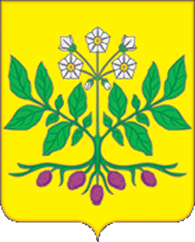 АДМИНИСТРАЦИЯ  Джумайловского СЕЛЬСКОГО  ПОСЕЛЕНИЯ КАЛИНИНСКОГО РАЙОНАПРОЕКТПОСТАНОВЛЕНИЕ____________                                                                                     №  хутор  ДжумайловкаОб установлении требований к порядку разработки и принятия правовых актов о нормировании в сфере закупок товаров, работ, услуг для обеспечения муниципальных нужд администрации Джумайловского сельского поселения Калининского района, содержанию указанных актов и обеспечению их исполненияВо исполнение части 4 ст. 19 Федерального закона от 5 апреля 2013 г. N 44-ФЗ "О контрактной системе в сфере закупок товаров, работ, услуг для обеспечения государственных и муниципальных нужд", в соответствии с постановлением Правительства Российской Федерации от 18 мая 2015 г. N 476 "Об утверждении общих требований к порядку разработки и принятия правовых актов о нормировании в сфере закупок, содержанию указанных актов и обеспечению их исполнения", п о с т а н о в л я ю:1. Утвердить требования к порядку разработки и принятия правовых актов о нормировании в сфере закупок товаров, работ, услуг для обеспечения муниципальных нужд администрации Джумайловского сельского поселения Калининского района, содержанию указанных актов и обеспечению их исполнения (прилагается).2. Признать утратившим силу постановление администрации Джумайловского сельского поселения от 31.03.2016 г. № 89 « Об устранении требований к порядку разработки и принятия правовых актов о нормировании в сфере закупок товаров, работ, услуг для обеспечения муниципальных нужд администрации Джумайловского сельского поселения, содержанию указанных актов и обеспечению их исполнения» (в ред. от 25.01.2019 г. № 4)3. Общему отделу администрации Джумайловского сельского поселения Калининского района обнародовать настоящее постановление и разместить его на официальном сайте Джумайловского сельского поселения Калининского района в информационно-телекоммуникационной сети «Интернет»4. Контроль за выполнением настоящего постановления оставляю за собой.5. Постановление вступает в силу после его официального обнародования.Глава Джумайловского сельского поселенияКалининского района                                                                          О.И. Горбань                                                                            ПРИЛОЖЕНИЕ                                                                            УТВЕРЖДЕНЫ                                                                            постановлением администрации                                                                                 Джумайловского сельского поселения                                                                            Калининского  района                                                                            от ____________№ ____ТРЕБОВАНИЯк порядку разработки и принятия правовых актов о нормировании в сфере закупок товаров, работ, услуг для обеспечения муниципальных нужд Джумайловского  сельского поселения Калининского района, содержанию указанных актов и обеспечению их исполнения1. Настоящий документ определяет требования к порядку разработки и принятия, содержанию, обеспечению исполнения следующих правовых актов администрации Джумайловского сельского поселения Калининского района (далее – Администрация), утверждающих:правила определения требований к закупаемым Администрацией и подведомственными ей казенными учреждениями отдельным видам товаров, работ, услуг (в том числе предельные цены товаров, работ, услуг);правила определения нормативных затрат на обеспечение функций Администрации (включая подведомственные казенные учреждения);нормативные затраты на обеспечение функций Администрации (включая подведомственные казенные учреждения;требования к отдельным видам товаров, работ, услуг (в том числе предельные цены товаров, работ, услуг), закупаемым Администрацией и подведомственными ей казенными учреждениями.2. Правовые акты, указанные в абзацах втором и третьем пункта 1 настоящего документа, разрабатываются в форме проектов постановлений Администрации.3. Правовые акты, указанные в абзацах четвертом и пятом пункта 1 настоящего документа, предусматривают право Администрации утверждать нормативы количества и (или) нормативы цены товаров, работ, услуг.4. Для проведения обсуждения в целях общественного контроля проектов правовых актов, указанных в пункте 1 настоящего документа, в соответствии с пунктом 5 общих требований к порядку разработки и принятия правовых актов о нормировании в сфере закупок, содержанию указанных актов и обеспечению их исполнения, утвержденных постановлением Правительства Российской Федерации от 18 мая 2015 г. № 476 «Об утверждении общих требований к порядку разработки и принятия правовых актов о нормировании в сфере закупок, содержанию указанных актов и обеспечению их исполнения» (далее соответственно – обсуждение в целях общественного контроля, общие требования), составители правовых актов размещают проекты указанных правовых актов и пояснительные записки к ним в установленном порядке в единой информационной системе в сфере закупок.5. Срок проведения обсуждения в целях общественного контроля не может быть менее 5 рабочих дней со дня размещения проектов правовых актов, указанных в пункте 1 настоящего документа, в единой информационной системе в сфере закупок.6. Администрация рассматривает предложения общественных объединений, юридических и физических лиц, поступившие в электронной или письменной форме в срок, установленный Администрацией, с учетом положений пункта 4 настоящего документа, в соответствии с законодательством Российской Федерации о порядке рассмотрения обращений граждан.7. Администрация не позднее 30 рабочих дней со дня истечения срока, указанного в пункте 5 настоящего документа, размещает в единой информационной системе в сфере закупок протокол обсуждения в целях общественного контроля, который должен содержать информацию об учете поступивших предложений общественных объединений, юридических и физических лиц и (или) обоснованную позицию Администрации о невозможности учета поступивших предложений.8. По результатам обсуждения в целях общественного контроля Администрация при необходимости принимает решение о внесении изменений в проекты правовых актов, указанных в пункте 1 настоящего документа.9. Администрация до 1 июня текущего финансового года принимает правовые акты, указанные в абзаце четвертом пункта 1 настоящего документа.При обосновании объекта и (или) объектов закупки учитываются изменения, внесенные в правовые акты, указанные в абзаце четвертом пункта 1 настоящего документа, до представления главным распорядителем бюджетных средств распределения бюджетных ассигнований в порядке, установленном Администрацией.10. Правовые акты, предусмотренные абзацем четвертым и пятым настоящего документа, пересматриваются Администрацией при необходимости. Пересмотр указанных правовых актов осуществляется Администрацией не позднее срока, установленного пунктом 9 настоящего документа.11. Администрация в течение 7 рабочих дней со дня принятия правовых актов, указанных в абзаце четвертом и пятом настоящего документа, размещает такие правовые акты в установленном порядке в единой информационной системе в сфере закупок.12. Внесение изменений в правовые акты, указанные в абзаце четвертом и пятом пункта 1 настоящего документа, осуществляется в порядке, установленном для их принятия.13. Администрация вправе предварительно обсудить проекты правовых актов, указанных в абзацах втором и пятом пункта 1 настоящего документа, на заседаниях общественных советов по принятию правовых актов о нормировании в сфере закупок при Администрации.14. Постановление Администрации, утверждающее правила определения требований к отдельным видам товаров, работ, услуг (в том числе предельные цены товаров, работ, услуг), закупаемым для обеспечения муниципальных нужд Джумайловского  сельского поселения Калининского района, должно определять:а) порядок определения значений характеристик (свойств) отдельных видов товаров, работ, услуг (в том числе предельных цен товаров, работ, услуг), включенных в утвержденный Администрацией перечень отдельных видов товаров, работ, услуг;б) порядок отбора отдельных видов товаров, работ, услуг (в том числе предельных цен товаров, работ, услуг), закупаемых Администрацией и подведомственными казенными учреждениями (далее – ведомственный перечень);в) форму ведомственного перечня.15. Постановление Администрации, утверждающее правила определения нормативных затрат, должно определять:а) порядок расчета нормативных затрат, в том числе формулы расчета;б) обязанность Администрации определить порядок расчета нормативных затрат, для которых порядок расчета не определен Администрацией;в) требование об определении Администрацией нормативов количества и (или) цены товаров, работ, услуг, в том числе сгруппированных по должностям работников и (или) категориям должностей работников.16. Правовые акты Администрации, утверждающие требования к отдельным видам товаров, работ, услуг, закупаемым Администрацией и подведомственными ей казенными учреждениями, должны содержать следующие сведения:а) наименования заказчиков (подразделений заказчиков), в отношении которых устанавливаются требования к отдельным видам товаров, работ, услуг (в том числе предельные цены товаров, работ, услуг);б) перечень отдельных видов товаров, работ, услуг с указанием характеристик (свойств) и их значений.17. Администрация разрабатывает и утверждает индивидуальные, установленные для каждого работника, и (или) коллективные, установленные для нескольких работников, нормативы количества и (или) цены товаров, работ, услуг.18. Правовые акты Администрации, утверждающие нормативные затраты, должны определять:а) порядок расчета нормативных затрат, для которых правилами определения нормативных затрат не установлен порядок расчета;б) нормативы количества и (или) цены товаров, работ, услуг, в том числе сгруппированные по должностям работников и (или) категориям должностей работников.19. Правовые акты, указанные в подпункте «б» пункта 1 настоящего документа, могут устанавливать требования к отдельным видам товаров, работ, услуг, закупаемым одним или несколькими заказчиками, и (или) нормативные затраты на обеспечение функций Администрации и (или) подведомственных казенных учреждений.20. Требования к отдельным видам товаров, работ, услуг и нормативные затраты применяются для обоснования объекта и (или) объектов закупки соответствующего заказчика.Глава Джумайловского сельского поселенияКалининский район                                                                               О.И. Горбань